International Council of Nurses (ICN)International Classification for Nursing Practice (ICNP)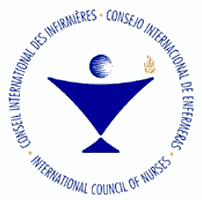 Skjema for å foreslå nye begreperNavn på innsender: ___________________________________________________Kommune: __________________________________________________________	Arbeidssted: _________________________________________________________Email: ______________________________________________________________Forslag til nytt begrep: _________________________________________________Det foreslåtte begrepet er:Et nytt begrepEt forslag til endring av et eksisterende begrepAktuelle synonymer for begrepet er: ______________________________________________Begrunn hvorfor du har behov for begrepet: ________________________________________________________________________________________________________________________________________________________________________________________________________________________________________________________________________________________________________________Eksemplifiser ved hjelp av 1-2 case hvordan du tenker å bruke begrepet i sykepleiedokumentasjon, fagutviklingsarbeid eller forskning. ____________________________________________________________________________________________________________________________________________________________________________________________________________________________________________________________________________________________________________